ТОВ «Аукціоніст» оголошує про проведення аукціону з продажу майна. Дата проведення аукціону: «29» грудня 2022 р. о 10-00 годині. Адреса проведення аукціону: м. Київ, вул. Обсерваторна, 21-А (зал № 32).Лот № 1: Суміш попутної продукції титано-магнієвого виробництва (суміші відходів виробництва ТОВ «ЗТМК»), яка знаходиться в підсекторах на відвальному господарстві  (полігоні)  ТОВ «ЗТМК», розташованому за місцезнаходженням  Запорізька область, Вільнянський район, с. Жовтневе на південь 2,0 км. Координати кутів полігону  1-Півн. Ш В48°05’40; СД L35°19’33: 2-Півн. Ш В48°05’46; СД L35°19’54: 3-Півн. Ш В48°05’15; СД L35°20’04: 4-Півн. Ш В48°05’11; СД L35°19’39, який розташований на земельній ділянці загальною площею 35,2 га за кадастровим номером 2321581000:02:002:0104 (підсектор  1а2 сектору Іа; підсектор 2а2 сектору 2а;  підсектор 3.1. сектору ІІІ; підсектор 4.4. сектору ІV; підсектор 4a3 сектору  ІVа;  підсектор  5а2 сектору Vа).      Орієнтовна маса суміші попутної продукції титано-магнієвого виробництва (суміші відходів виробництва ТОВ «ЗТМК»), що знаходиться в вищевказаних підсекторах складає 29 415 тонн.      Початкова вартість: 882 450,00 грн. (в т.ч. ПДВ 147 075,00  грн.).     Умови оплати – попередня оплата покупцем протягом п’яти банківських днів з дати укладення договору на поточний рахунок ТОВ «ЗТМК».        Продавець лоту № 1: ТОВАРИСТВО З ОБМЕЖЕНОЮ ВІДПОВІДАЛЬНІСТЮ «ЗАПОРІЗЬКИЙ ТИТАНО-МАГНІЄВИЙ КОМБІНАТ», код ЄДРПОУ 38983006, місцезнаходження: м. Запоріжжя, вул. Теплична, будинок 18.Крок аукціону становить – 10 000 (десять тисяч) гривень 00 копійок. Умови проведення аукціону: аукціон проводиться без можливості зниження початкової вартості. Під час аукціону учасники повідомляють про готовність укласти договір на умовах оголошеної ліцитатором ціни, піднімаючи аукціонну картку з номером, повернутим до ліцитатора, або одночасно піднімають картку учасника аукціону і пропонують свою ціну. Якщо запропонована учасником аукціону ціна є більша за ціну, запропоновану ліцитатором, то останній називає номер учасника і запропоновану ним ціну. Після кожного оголошення ціни слідує удар молотка ліцитатора. Якщо протягом триразового оголошення останньої ціни не буде запропоновано вищої ціни, ліцитатор одночасно з третім ударом молотка оголошує переможцем аукціону учасника, який запропонував найвищу ціну.Для участі в аукціоні необхідно подати заявку та сплатити гарантійний внесок у розмірі 10% (десять відсотків) від початкової вартості лоту, без ПДВ, на рахунок Організатора аукціону ТОВ «Аукціоніст»: код ЄДРПОУ 35010836, № UA233052990000026005036707621 в ПАТ КБ «Приватбанк», МФО 305299.Прийом заявок на участь в аукціоні проводиться у робочі дні (з понеділка по п’ятницю) з 10-00 до 15-00 год. за адресою: м. Київ, вул. Обсерваторна, 21-А, тел. +38 (093) 467 31 64. Останній день прийому заявок – «28» грудня 2022 р. до 15-00 год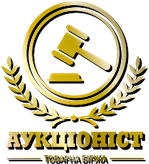 ТОВ «АУКЦІОНІСТ». Київ, вул. Обсерваторна, 21-Аhttps:// auktsionist.come-mail: auktsionist@gmail.com       код ЄДРПОУ 35010836, № UA233052990000026005036707621 в ПАТ КБ «Приватбанк», МФО 305299